PODALJŠANO BIVANJE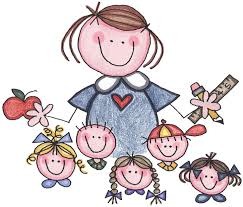 Podaljšano bivanje je oblika vzgojno-izobraževalnega procesa organiziranega v okviru razširjenega programa osnovne šole. Določeno je z letnim delovnim načrtom, učnimi cilji in nalogami. V oddelke podaljšanega bivanja se vključujejo učenci prostovoljno na osnovi prijav v okviru pravil, ki jih določi šola.HIŠNI RED podaljšanega bivanja in POMEMBNE INFORMACIJE:Pravilo NEDOTIKANJA.Iz organizacijskih razlogov se je potrebno držati ure odhoda, navedene na prijavnici, oz. naprošamo vas, da pravočasno prihajate po svojega otroka. Zaradi varnosti otroka in odgovornosti šole lahko učitelji dovolijo predčasni odhod otroka iz šole samo s predhodnim pisnim obvestilom staršev.Enako velja za interesne dejavnosti. Vsaka sprememba bo veljavna le z vašim pisnim dovoljenjem.Šola je zaklenjena. Starše naprošamo, da pozvonite pred vhodnimi vrati, kjer vas bo sprejel informator (po 14.20 učitelj podaljšanega bivanja) in pripeljal vašega otroka. V šolo ne vstopate.Učitelj bo upošteval s kom in kdaj bo vaš otrok odhajal iz podaljšanega bivanja (pooblastila), kot ste navedli na prijavnici podaljšanega bivanja. Pri pouku podaljšanega bivanja učenci uporabljajo šolske potrebščine, ki jih imajo v dopoldanskem času, zvezek za podaljšano bivanje, škarje, lepilo in barvice.V šolo naj otroci ne nosijo dragocenih stvari (nalivniki, nakit, denar, igrače …), saj učitelji zanje ne prevzemamo odgovornosti.Namerno poškodovana ali uničena šolska/učenčeva lastnina se ustrezno nadomesti ali plača.Podaljšano bivanje ne more v celoti nadomestiti domačega dela (zaradi obiskovanje interesnih dejavnosti v času PB), zato  boste morali  vsak dan z otrokom pregledati in po potrebi dopolniti domače naloge.Učitelji podaljšanega bivanja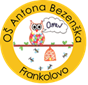 OSNOVNA ŠOLA  ANTONA BEZENŠKA FRANKOLOVOFrankolovo 11, 3213 Frankolovotelefon: 03/780 16 50e- naslov: info@os-frankolovo.sisplet: http://www.os-frankolovo.si